1)	Considere as seguintes informações sobre a aplicação de dois tipos de impermeabilização, X e Y:X: o componente em pó deve ser adicionado aos poucos ao componente resina, misturando-se homogeneamente, de forma manual ou mecânica, dissolvendo os possíveis grumos.Y: deve ser preparada in loco, composta por areia, cimento Portland, aditivo hidrófugo e água potável.Analisando-se as características de aplicação de cada um dos tipos, pode-se afirmar que:X consiste na impermeabilização com emulsão asfáltica;Y consiste na impermeabilização com membrana acrílica; X consiste na impermeabilização com argamassa polimérica;CORRETAY consiste na impermeabilização com membrana acrílica de poliuretano;X e Y são tipos de impermeabilizações flexíveis.2)	Na hipotética reforma de um dos espaços do Tribunal Regional de Campinas, será necessária a criação de uma parede de 4 m de largura e 3 m de altura e de um forro de 9 m de comprimento e 6 m de largura, havendo como opção o uso de drywall ou gesso comum para ambos os elementos. Considerando a exigência de forro duplo, se utilizado o gesso, e os valores de R$ 40 para o m2 de drywall e R$ 25 para o gesso, e perda de 5% de material em obra, o custo total da opção doa)	drywall será R$ 940 mais caro do que o custo total da opção do gesso.b)	gesso será R$ 990 mais barato do que o custo total da opção do drywall.c)	gesso será R$ 378 mais caro do que o custo total da opção do drywall. CORRETAd)	drywall será R$ 240 mais barato do que o custo total da opção do gesso.e)	drywall será igual ao custo total da opção do gesso.3)  As figuras 1(a) e 1(b) ilustram a tangente à curva da linha elástica de uma viga em balanço: A partir delas, analise os itens e em seguida, marque a alternativa correta.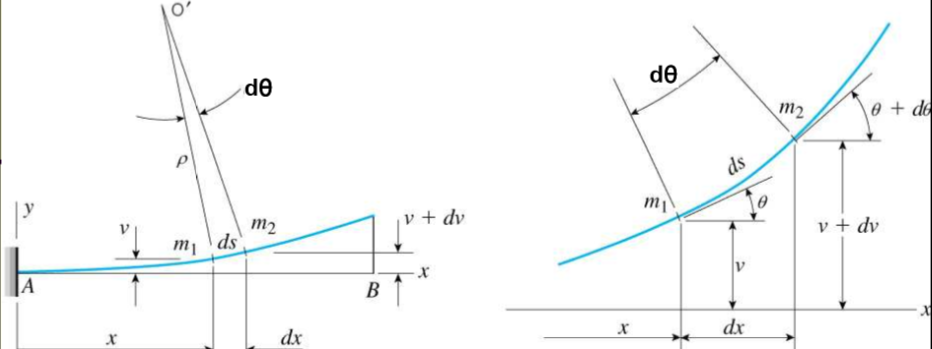 Figura 1(a)Figura 1(b)Marque a alternativa correta:Apenas I, II e III estão corretasApenas II, III e IV estão corretosApenas V está incorreto Apenas I e II estão corretosTodas as alternativas estão corretas4)  Ainda sobre as figuras 1(a) e 1(b) da questão 1, nota-se que o raio O’ e o ângulo d formado em função de tal deflexão. julgue os itens a seguir e posteriormente, marque a alternativa correta:Em função da carga P aplicada, surge a deflexão v, a partir do raio O’, podemos afirmar que surge uma constante K qualquer onde relaciona a geratriz  em função da derivada do ângulo  em relação à curva s, ou seja, K é igual a 1 dividido por   e isto é ainda é igual a derivada do ângulo em relação à curva s e é dado em radianos; A partir da equação da inclinação da linha elástica onde o ângulo , considerando a validade apenas para vigas com pequenos ângulos rotação, ou seja, com   0 (zero), podemos dizer que          ; A partir da equação da inclinação da linha elástica onde o ângulo , considerando a validade apenas para vigas com pequenos ângulos rotação, ou seja, com   0 (zero), podemos dizer que        ; A equação diferencial da linha elástica, considerando apenas materiais elásticos lineares (Definição da lei de Hooke), onde a equação  pode ser aplicada, pode-se dizer que tal equação diferencial da linha elástica será dada por ; A equação diferencial da lin A equação diferencial da linha elástica, considerando apenas materiais elásticos lineares (Definição da lei de Hooke), onde a equação  pode ser aplicada, pode-se dizer que tal equação diferencial da linha elástica será dada por EIz.v’’’ = M Marque a alternativa correta:Apenas I e II estão corretas Apenas III e V estão corretos	Apenas V está incorretoApenas I, II e V estão corretosTodas as alternativas estão incorretas5)  Se considerarmos que o ângulo  tão pequeno, de modo que a tg = , isto somente ocorre devido a:Como o ângulo  é muito pequeno, o seguimento de curva (s) se aproxima de uma reta, neste caso, o intervalo entre os pontos m1 e m2 (x) conforme ilustrado na figura 1ª, ou seja, entretanto, o limite entre /s passa a ser indeterminado;Sejam m1 e m2 intervalos da curva s, pode-se afirmar que, mesmo que o ângulo seja tão pequeno cujo limite tenda a zero, ainda assim, a tg é impossível, pois forma um ângulo de 90º;O segmento  pode ser limitado pela esquerda pelo eixo y de modo que a linha neutra sob o módulo de flexão pura fica limitado a 1/ = c/y;Como o ângulo  é muito pequeno, o seguimento de curva (s) se aproxima de uma reta, neste caso, o intervalo entre os pontos m1 e m2 (x) conforme ilustrado na figura 1ª, ou seja, a curva (s) fica tão limitada que passa a ser uma reta (paralela a x), e neste caso, a tg = v/s  tg = v/x  arctg = v/x, de modo que /x = ;Nenhuma das alternativas justifica o enunciado.6)	Considere as seguintes afirmações:I. Durante a execução das alvenarias, o assentamento ou a amarração dos blocos de concreto podem ser do tipo junta a prumo ou junta desencontrada, também denominada amarrada. A junta a prumo é a mais recomendada, pois torna a alvenaria mais resistente.II. Para montar lajes pré-moldadas, basta apoiar vigotas pré-fabricadas sobre as cintas de amarração das paredes, no sentido da largura do cômodo, encaixar elementos leves, como lajotas ou placas de EPS, nos vãos intermediários e executar uma capa de concreto sobre o conjunto.III. Para evitar o aparecimento de trincas no encontro de paredes, a amarração dos blocos de concreto deverá ser realizada de forma entrelaçada, também denominada junta desencontrada, ou ainda, caso não seja realizada a amarração, deve-se optar pela ligação dos blocos com vergalhõesEstá correto que se afirma em:I, apenas.II, apenas.I e III, apenas.I e II apenas.II e III apenas. CORRETA7)  O principal elemento superior de uma edificação é o seu plano de cobertura. As coberturas das edificações não somente abrigam os espaços internos do sol, das chuvas e da neve, como também exercem um grande impacto sobre a forma geral do edifício. A forma da cobertura é determinada pelo material, pela geometria, pelas proporções de seu sistema estrutural e pela maneira como transfere sua carga através do espaço para os seus apoios. A imagem a seguir representa basicamente três formatos diferentes de estruturas construtivas que sustentam coberturas.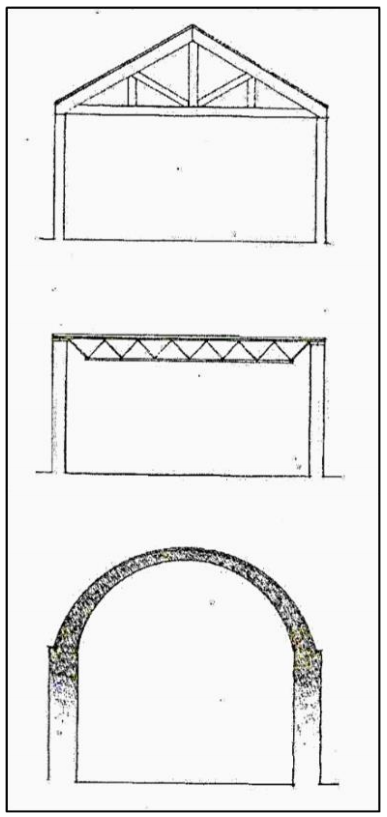 Assinale a alternativa que apresenta correta e respectivamente cada tipo de estrutura construtiva.Tesoura de madeira; viga de aço; e, abóbada de alvenaria. CORRETOLaje maciça; muro de contenção; e, cobertura de taipaTesoura de madeira; laje nervurada; e, viga invertida.Laje de concreto armado; viga tipo steel deck; e, viga engastada.Laje maciça; viga de aço; e tesoura de madeira.8)	Os pisos cerâmicos industrializados são classificados de acordo com a finalidade de aplicação. Assinale a alternativa que apresenta característica(s) da classificação PEI (Porcelain Enamel Institute).Resistência à abrasão superficial. CORRETAResistência a manchas.Resistência química.Absorção de água e resistência mecânica.Resistência à abrasão superficial e química.9)  Dado um levantamento topográfico com uma poligonal fechada de 3 alinhamentos e rumo inicial é de 78°13’6’’ SE originando uma deflexão esquerda com o alinhamento seguinte de 84°23’24’’ e ângulo horizontal para o terceiro alinhamento de 253°35’18’. Marque a alternativa correta:É um levantamento planimétrico com o rumo do segundo alinhamento de 17°23’30’’ NEO Azimute do alinhamento AB é de 101°46’30’’O rumo do terceiro alinhamento está segundo quadranteO azimute do alinhamento CD é de 90°45’48’’Todas as questões estão corretas10) Considere os croquis a seguir, que representam tipos de estruturas e suas condições de apoio. 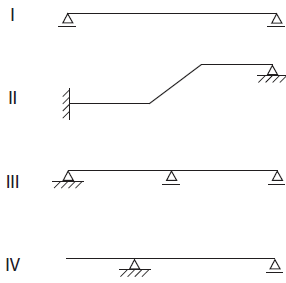 A correta condição de estaticidade das estruturas é:Hipoestática - I, II       Isostática - IIIHiperestática - IVHipoestática - II, IIIIsostática - IVHiperestática - IHipoestática - IIIIsostática -I, IVHiperestática - IIHipoestática - IIsostática - IVHiperestática - II, IIIHipoestática - IVIsostática - I, IIHiperestática - III11)  Observe a figura a seguir.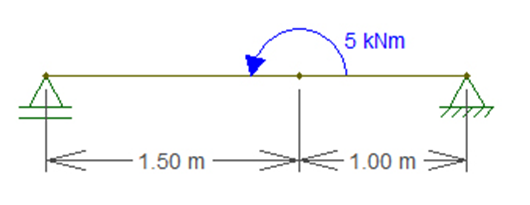 Sobre a viga bi apoiada da figura a cima é correto afirmar o seguinte:o momento fletor é máximo no meio do vão, o esforço cortante é máximo nas extremidades e o esforço normal é nulo.o momento fletor é máximo no meio do vão, o esforço cortante é nulo e o esforço normal é máximo no meio do vão.o momento fletor é máximo a 1,5m do apoio simples e os esforços cortante e normal são máximos no meio do vão.o momento fletor é nulo, o esforço cortante é máximo nas extremidades e o esforço normal é nulo.o momento fletor é máximo a 1,00m do apoio duplo, o esforço cortante é constante ao longo do vão da viga e o esforço normal é nulo.12)  Analise a figura a seguir, correspondente ao modelo de uma viga contínua. O esforço cortante na extremidade esquerda do trecho AB é:10 kN20 kN30 kN40 kN0kN13)	O acabamento de uma alvenaria é realizado por etapas distintas até receber a pintura. O ___(I)___ somente poderá ser aplicado após a pega completa do ___(II)___O ___(III)___ é a camada final que torna a textura da parede mais fina para receber a pintura.Os termos I, II e III citados são, respectivamente,reboco, chapisco e emboçoemboço, reboco e chapiscoemboço, chapisco e reboco CORRETOchapisco, emboço e rebocochapisco, reboco e emboço14)	Deseja-se levantar uma alvenaria com tijolos cerâmicos, cujas dimensões são 20 cm de comprimento, 10 cm de largura e 5 cm de altura. Sabendo que a junta de argamassa terá sempre 1 cm de espessura, assinale a alternativa correta.Independentemente da posição de assentamento do tijolo, o consumo de argamassa é o mesmo em qualquer espessura de parede.Para uma mesma espessura final de paredes, a forma de assentamento conduz a consumos de tijolos por m² diferentes.O tijolo deve ser molhado antes do assentamento para diminuir o consumo de argamassa.Se o assentamento for com junta reta, o consumo de argamassa é menor do que se comparado com assentamento do tipo contrafiada. Paredes de 20 cm de largura têm o maior consumo de tijolos por m² em relação às outras opções de assentamento que resultam em largura de parede com 5 cm e 10 cm, respectivamente. CORRETA15)	A imagem abaixo representa um corte transversal da estrutura de um telhado para receber telha colonial.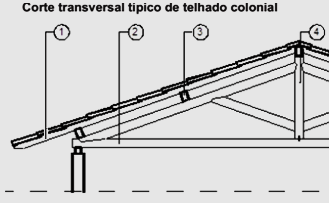 Os nomes das peças ordenadas pelos números 1, 2, 3 e 4, respectivamente, e ilustradas no corte apresentado, estão corretamente identificados em:caibro / linha / terça / pendural. CORRETAripa / linha / caibro / pendural.rincão / pendural / linha / caibro.pendural / perna / cumeeira / espigão.tacaniça / pendural / linha / caibro.16)  Em mecânica dos solos, um fenômeno de grande importância prática é a diminuição do volume do solo sob ação de cargas aplicadas, sendo uma das principais causas de recalque de uma camada de solo saturada e confinada lateralmente. Esse fenômeno é denominadoconfinamento do solo.compactação do solo.compressibilidade do solo.concentração do solo.coesão do solo.17)  Considere as informações constantes nas figuras a seguir.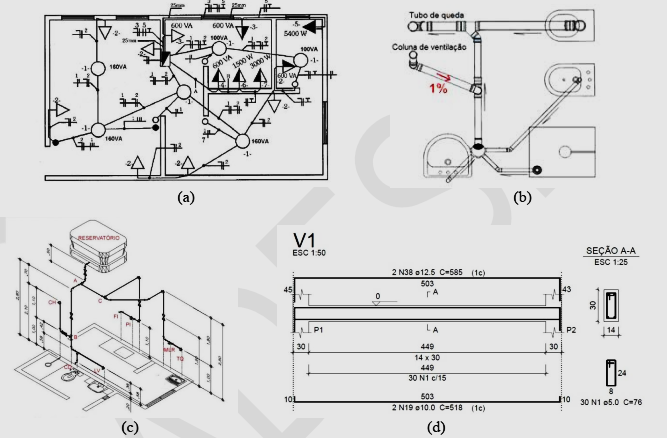 As figuras correspondem aos seguintes detalhes de projetos(a) elétrico, (b) sanitário, (c) hidráulico de incêndio e (d) estrutural de viga concreto armado.(a) sanitário, (b) elétrico, (c) hidráulico de água fria em isométrico e (d) estrutural de pilares de concreto armado.(a) elétrico, (b) hidráulico de água fria em isométrico, (c) sanitário e (d) estrutural de viga concreto armado.(a) sanitário, (b) hidráulico de incêndio, (c) elétrico e (d) estrutural de pilares de concreto armado.(a) elétrico, (b) sanitário, (c) hidráulico de água fria em isométrico e (d) estrutural de viga concreto armado.18)  Para realizar a construção de um aeroporto com pista de 4 km de comprimento, uma empresa desenvolveu um projeto em CAD no qual a pista apresentava comprimento de 2 cm.A escala desse projeto é:1 : 2.000;1 : 50.000;1 : 200.000;1 : 500.000;1 : 2.000.000.19)  Considere as afirmativas relacionadas aos comandos (ou recursos) do AUTOCAD e suas respectivas funções registre V, para verdadeiras, e F, para falsas:( ) Com o comando Array, podem ser criadas cópias em múltiplas linhas e colunas.( ) Com o comando Spline, podem ser criadas curvas suaves a partir de pontos.( ) Com o comado Explode, desagrupa-se um objeto composto.( ) Com o comando Snap, restringe-se o movimento do cursor a intervalos específicos.(  ) Com o comando Ribbon, remove-se objetos não usados na base de dados.Assinale a alternativa com a sequência correta:V – V – V – V – F.F – F – V – F – F.V – F – V – F – V.F – V – F – V – V.V – V – V – V – V.20)  Considerando I- flexão simples reta, II- flexão simples oblíqua e III- flexão composta oblíqua, para um elemento estrutural de seção transversal retangular, podemos afirmar quea) I- o eixo neutro passa pelo centro de gravidade da seção transversal, porém, sofre rotação, II- o eixo neutro coincide com um dos eixos principais de inércia da seção transversal e III- o eixo neutro afasta-se do centro de gravidade da seção transversal e sofre rotação em relação aos eixos principais de inércia.b) I- o eixo neutro coincide com um dos eixos principais de inércia da seção transversal, II- o eixo neutro passa pelo centro de gravidade da seção transversal, porém, sofre rotação e III- o eixo neutro afasta-se do centro de gravidade da seção transversal e sofre rotação em relação aos eixos principais de inércia.c) I- o eixo neutro não coincide os eixos principais de inércia da seção transversal, II- o eixo neutro não passa pelo centro de gravidade da seção transversal, porém, sofre rotação e III- o eixo neutro afasta-se do centro de gravidade da seção transversal e sofre rotação em relação aos eixos principais de inércia.d) I- o eixo neutro afasta-se do centro de gravidade da seção transversal e sofre rotação em relação aos eixos principais de inércia, II- o eixo neutro passa pelo centro de gravidade da seção transversal, porém, sofre rotação e III- o eixo neutro coincide com um dos eixos principais de inércia da seção transversal.e) I- o eixo neutro afasta-se do centro de gravidade da seção transversal e sofre rotação em relação aos eixos principais de inércia, II- o eixo neutro passa pelo centro de gravidade da seção transversal e coincide com um dos eixos principais de inércia e III- o eixo neutro coincide com um dos eixos principais de inércia da seção transversal de forma similar à flexão oblíqua.21) Observe a figura a seguir.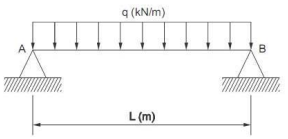 Sobre a viga biapoiada da figura é correto afirmar o seguinte:o momento fletor é máximo no meio do vão, o esforço cortante é nulo e o esforço normal é máximo no meio do vão.o momento fletor é máximo no meio do vão, o esforço cortante é máximo nas extremidades e o esforço normal é nulo.o momento fletor é nulo e os esforços cortante e normal são máximos no meio do vão.o momento fletor é nulo, o esforço cortante é máximo nas extremidades e o esforço normal é nulo.o momento fletor é máximo nas extremidades, o esforço cortante é máximo no meio do vão e o esforço normal é nulo. 22)  A sondagem de simples reconhecimento a percussão, SPT (Standard Penetration Test), é normalizado no Brasil pela NBR 6484. Assinale o que for correto:I. “N” se refere ao índice de resistência à penetração, cuja determinação se dá pelo número de golpes correspondente à cravação de 45cm do amostrador-padrão;II. o ensaio é capaz de ultrapassar e posicionar o nível d'agua, além de ser de baixo custo e fácil execução;III. tem como inconvenientes os fatos de não medir a resistência à penetração do solo e não poder ser realizado em locais de difícil acesso;IV. não ultrapassam matacões e blocos de rocha e podem ser detidas por pedregulhos ou solos muito compactos.I, II e III estão corretasII, III e IV estão corretasII e IV estão corretasI e III estão corretastodas estão corretas23)  Nas propriedades dos corpos sólidos a definição: “É a resistência que os corpos opõem ao choque ou impacto”, define o/a:Desgaste.Ductibilidade.Dureza.Maleabilidade.Tenacidade.24)  Uma barra circular, de seção constante em todo o seu comprimento, é submetida a esforços de tração sob a ação de uma carga P. Aumentando-se os valores da carga e relacionando-as com a seção transversal, bem como o alongamento com comprimento da barra, obtemos o diagrama tensão x deformação, e podemos afirmar que:em um primeiro momento as tensões são proporcionais às deformações até o limite de proporcionalidade e o diagrama de tensões é linear.no trecho onde verifica-se uma deformação considerável, sem um aumento significativo de forças tem-se a ruptura do material.os materiais que sofrem grandes deformações antes da fratura são chamados de frágeis.com o alongamento ocorre a estricção que é a diminuição da seção longitudinal.nos materiais frágeis, após o escoamento ocorre a deformação plástica.25)  No projeto de uma edificação, em função das características da obra e do laudo de sondagem do solo, chegou-se à conclusão da necessidade de utilização de fundações profundas, com estacas. Consideras definições a seguir, de tipos de estacas disponíveis no mercado.I- Estaca argamassada “in loco”, ou seja, é produzida no canteiro de obras, diretamente no local indicado no projeto de fundações. Caracteriza-se por perfuração rotativa e por apresentar elevada resistência ao longo do fuste, que é inteiramente armado em todo seu comprimento.II- Estaca cravada, moldada no local de sua execução, que se caracteriza pela utilização de uma base alargada ou bulbo preenchido com material granular (bucha seca) ou concreto, para que a carga originada da superestrutura seja suportada pela resistência de ponta e pela resistência lateral.III- Estaca de fundação profunda moldada “in loco” e executada com auxílio de um equipamento conhecido como bate-estaca, que consiste de um guincho, tripé, pilão, tubos guia e sonda, sendo inserida no terreno após remoção prévia do solo.IV- Tipo de fundação profunda executada com equipamento de trado helicoidal contínuo, que realiza a concretagem da estaca simultaneamente à retirada do solo e se caracteriza por ser moldada “in loco”, com a armadura inserida somente após o lançamento do concreto.As definições acima se referem aos seguintes tipos de estacas:I – Estaca hélice contínua, II – Estaca Franki, III – Estaca Strauss e IV – Estaca raiz.I – Estaca Franki, II – Estaca Strauss, III – Estaca hélice contínua e IV – Estaca raiz.I – Estaca Strauss, II – Estaca raiz, III – Estaca Franki e IV – Estaca hélice contínua.I – Estaca raiz, II – Estaca Franki, III – Estaca Strauss e IV – Estaca hélice contínua.I – Estaca Franki, II – Estaca Broca, III – Estaca Strauss e IV – Estaca raiz.26)  Marque a alternativa que apresenta o valor aproximado da tensão de tração dentro se uma barra de aço de área de 490,9 mm², considerando que a barra encontra-se puxada por um esforço de 50,0 kN.10,19kN/cm².12,34kN/cm².14,25kN/cm².16,76kN/cm².18,23 kN/cm².27)  A figura a seguir mostra o esquema de uma viga biapoiada do diagrama de momento fletor (DMF) e do diagrama de esforço cortante (DEC), em kNm e kN, respectivamente: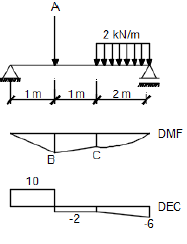 Assinale a alternativa CORRETA.Os valores A, B e C são 12 kN, 12 kNm e 8 kNm, respectivamente.Os valores A, B e C são 12 kN, 10 kNm e 8 kNm, respectivamente.Os valores A, B e C são 12 kN, 24 kNm e 16 kNm, respectivamente.Os valores A, B e C são 10 kN, 20 kNm e 8 kNm, respectivamente.Os valores A, B e C são 10 kN, 10 kNm e 18 kNm, respectivamente.28)	As impermeabilizações têm-se como eficiente quando se garante a estanqueidade do sistema, isso faz com que sejam evitados danos significantes a estrutura, oxidação, amarelamento de pintura, umidade, mofo, desplacamento de revestimentos, fungos e bactérias. Dos impermeabilizantes abaixo, assinale àquele que suporta deformações da base com maiores amplitudes variáveis, inclusive em juntas, fissuras e trincas:Argamassa ImpermeabilizanteResina EpoxiCimento PoliméricoManta Asfáltica CORRETAArgamassa com aditivo hidrófugo.29)  O recalque ou assentamento é o termo utilizado em arquitetura e em engenharia civil para designar o fenômeno que ocorre quando uma edificação sofre um rebaixamento devido ao adensamento do solo sob sua fundação. É correto afirmar que o recalque diferencialé responsável pelo surgimento de trincas e fissuras nas paredes das edificações, mas jamais confere as estruturas esforços adicionais.não é responsável pelo surgimento de rachaduras e trincas nas paredes e estruturas das edificações, pois a estrutura é rebaixada de uma forma equilibrada, resultando em esforços estruturais inesperados. Nos casos mais extremos, pode levar toda a obra à ruína.não é responsável pelo surgimento de trincas e fissuras nas paredes das edificações, mas confere às estruturas esforços adicionais.é uma das principais razões do surgimento de rachaduras e trincas nas paredes e estruturas das edificações. A diferença de nível, ou seja, uma parte da estrutura fica mais rebaixada que outra, resulta em esforços estruturais inesperados e, nos casos mais extremos, pode levar toda a obra à ruínanão traz qualquer tipo de esforço adicional ou patologia para a edificação.30)  A equipe de engenharia do Ifes, ao analisar uma amostra de solo de onde será implantado um novo campus, percebeu que o volume total de 900 cm³ apresenta um volume de vazios de 225 cm³. De acordo com essa amostra, a porosidade do solo é de:25,0%20,5%40,0%16,5%30,5%QUESTÃOALTERNATIVA1C2C3C4A5D6E7A8A9ANULADA10D11E12ANULADA13C14E15A16C17E18C19A20B21B22C23E24A25D26A27B28D29D30A